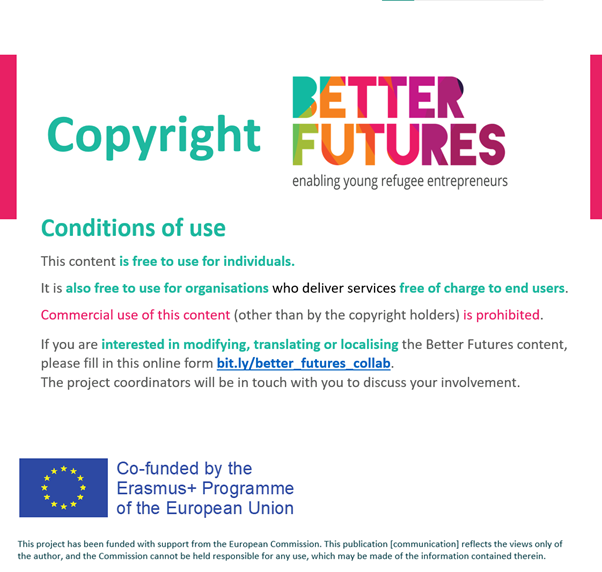 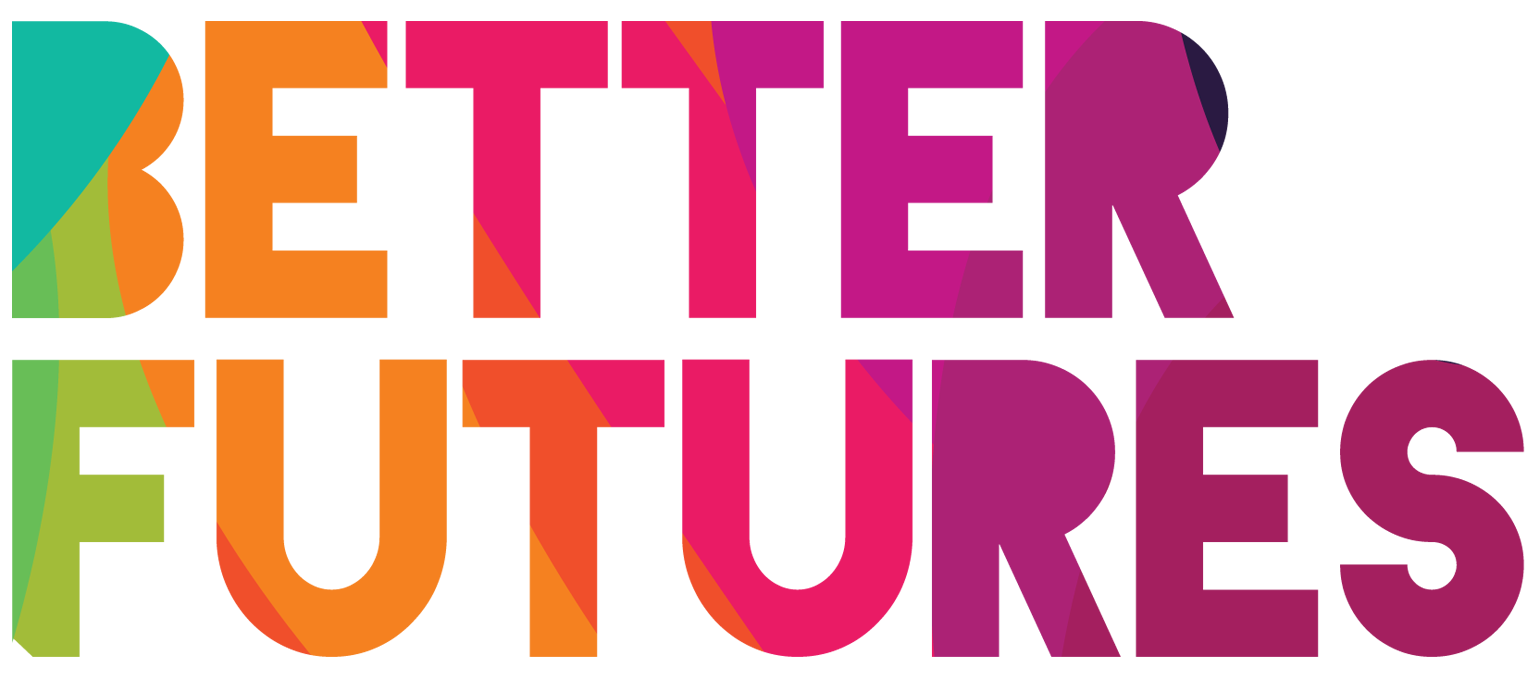     🏁 GET STARTED ▶️ lien vers la série complèteD'abord, regardez la vidéo 🔻🎯 Objectifs de cette activité :Mon activitéTestez votre idée
⏳ Cette activité prendra environ 45 minutes pour les parties 1-2, des jours pour les parties 3 et 1 heure pour les parties 4-6. 💬🗨️ Format : Cette activité peut être réalisée de différentes manières :Avec un mentor, un coach ou un ami ⭐recommandéPar vous-mêmeEn groupe : chacun d'entre vous le fait, partage et donne son avis.Prenez des mesures pour concrétiser votre idée ou la mettre en œuvre.Identifiez les ressources dont vous disposez et celles dont vous avez besoin pour commencer à concrétiser votre idée.Acquérir toutes les ressources 
qui vous manquent pour commencer à concrétiser l'idée.Utilisez les ressources que vous avez 
acquises pour créer votre idée Pour que vous puissiez tester l'idée que vous avez créée 
sur votre marché cible pour vous assurer qu'
elle remplit l'objectif pour lequel vous l'avez créée.Pour que vous puissiez affiner votre idée en fonction des 
normes que votre marché cible souhaite.      ⁉️ Comment réaliser l'activité (✅ cocher les cases lorsque vous avez réalisé chaque étape).      ⁉️ Comment réaliser l'activité (✅ cocher les cases lorsque vous avez réalisé chaque étape).1️⃣ Prenez le temps de faire cette tâche par vous-même et à votre rythme,surtout pour les recherches à effectuer. Vous pouvez utiliser google pour effectuer ces recherches2️⃣ Voir la vidéo de cette activité3️⃣ Réfléchissez un instant : Suis-je au stade où je peux commencer à tester mon idée pour lui donner vie comme Saman ?4️⃣Complétez la partie 1-2 en vous basant sur les informations actuelles dont vous disposez, vous pouvez également effectuer des recherches supplémentaires sur vos réponses.5️⃣Complétez la partie 3 de manière appropriée en fonction du temps que vous souhaitez consacrer aux tests.6️⃣Les parties 4 à 6 sont faites pour que vous redéfinissiez votre idée en fonction des résultats de votre phase de test. Ceci doit être fait après que vous ayez testé votre idée.7️⃣ Vous pouvez réutiliser cette activité si votre idée passe par plusieurs séries de tests.1 Faire mon idée 🧠1 Faire mon idée 🧠1 Faire mon idée 🧠Quelle est votre idée ? 💡un produitun serviceDécrivez votre idée 
dans vos propres mots 💬Mon idée est un ...✍️ Mon idée est un ...✍️ Quel problème votre idée 
tente-t-elle de résoudre ? 🙌Le problème que j'essaie de résoudre est... le suivant .Le problème que j'essaie de résoudre est... le suivant .Quelles mesures devez-vous 
prendre 
pour concrétiser votre idée ?Mes prochaines étapes sont :Étape 1 : ...✍️ Étape 2 : ...✍️Étape 3 : ...✍️ Étape4 : ...✍️Étape5 : ...✍️ Mes prochaines étapes sont :Étape 1 : ...✍️ Étape 2 : ...✍️Étape 3 : ...✍️ Étape4 : ...✍️Étape5 : ...✍️ 🙋♀️ Qui peut vous aider 
dans ces démarches ? Les personnes qui peuvent m'aider à concrétiser mon idée sont :✍
...️


Les organisations qui peuvent m'aider à concrétiser mon idée sont✍
...️Les personnes qui peuvent m'aider à concrétiser mon idée sont :✍
...️


Les organisations qui peuvent m'aider à concrétiser mon idée sont✍
...️Quelle sera 
la première version 
de votre produit ou service ? 
(c'est ce qu'on appelle un "prototype")Mon prototype sera ... ✍️Mon prototype sera ... ✍️*My Test setup🔬My Test setup🔍 *My Test setup🔬My Test setup🔍 *My Test setup🔬My Test setup🔍 *My Test setup🔬My Test setup🔍 🔍My 
Test GoalsJe fais un test pour atteindre ...✍️ Je fais un test pour atteindre ...✍️ Je fais un test pour atteindre ...✍️ 💎Qu'est-ce que 
vous allez 
testerJe vais tester mon... ✍️ Je vais tester mon... ✍️ Je vais tester mon... ✍️ 

Qui va tester ce que vous allez leur demander ?Qui sont vos testeurs 🧕🧔🏽👩🏾 ?Mes testeurs sont... ✍️# Pour les faire venir à mon test, je vais...✍️ Mes testeurs sont... ✍️# Pour les faire venir à mon test, je vais...✍️ 

Qui va tester ce que vous allez leur demander ?Quels sont les❓❓❓📋 
questions que vous poserez à 
vos testeurs ?❓ question 1

Qui va tester ce que vous allez leur demander ?Quels sont les❓❓❓📋 
questions que vous poserez à 
vos testeurs ?❓ question 2

Qui va tester ce que vous allez leur demander ?Quels sont les❓❓❓📋 
questions que vous poserez à 
vos testeurs ?❓ question 3

Qui va tester ce que vous allez leur demander ?Quels sont les❓❓❓📋 
questions que vous poserez à 
vos testeurs ?❓ question 4🔨📐🎈Test 
Setup
Où 📍 ferez-vous le test ? (Quel lieu ou quelle plateforme en ligne)🔨📐🎈Test 
Setup
Quand 📅⏰ ferez-vous 
le test ?🔨📐🎈Test 
Setup
Quelle est votre configuration de test🔨📐🎈 ? Que devez-vous préparer à l'avance ?🔬My Test ✅❌results🔬My Test ✅❌results🔬My Test ✅❌results🔬My Test ✅❌results🔗 Liens 
vers mes 
résultats de tests 👀Lien vers les notes de l'interview🗒️🔗🔗🔗 Liens 
vers mes 
résultats de tests 👀Lien vers l'enquête ✅❌results 🔗🔗🔗 Liens 
vers mes 
résultats de tests 👀Lien vers les photos d'essai📷🔗🔗Ce que 
personnes ✅ ont aimé❌ Ce que les gens ont dit que 
je pouvais améliorer 🧕🧔🔍
Ce que j'ai appris sur 
mes clients pendant mon testComment je vais 
changer 
mon 💎produit / service en fonction des 🔬Rétroactions du test ✅❌.Mon 
idée raffinée 🥳 est...